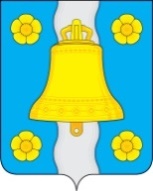 АДМИНИСТРАЦИЯ(исполнительно-распорядительный орган)сельского поселения «Село Корекозево»ПОСТАНОВЛЕНИЕот «25» января 2023 года                                                                № 09О внесении изменений и дополнений в муниципальнуюпрограмму «Безопасность жизнедеятельности натерритории сельского поселения «Село Корекозево»,утвержденную постановлением администрациисельского поселения «Село Корекозево»от 31 декабря 2019 года №67В соответствии с п. 9. ч. 1,3 ст. 14 Федерального закона от 06.10.2003 №131-ФЗ "Об общих принципах организации местного самоуправления в Российской Федерации", Бюджетным кодексом Российской Федерации, Федеральным законом от 21 декабря 1994 г. №69-ФЗ «О пожарной безопасности», п. 4 ч. 1 ст. 9 Устава муниципального образования сельского поселения «Село  Корекозево», постановлением администрации сельского поселения « Село Корекозево» «Об утверждении Порядка принятия решения о разработке муниципальных программ сельского поселения «Село  Корекозево», их формирования и реализации и Порядка проведения оценки эффективности реализации муниципальных программ сельского поселения «Село Корекозево»», администрация сельского поселенияПОСТАНОВЛЯЕТ:1. Внести в муниципальную программу «Безопасность жизнедеятельности на территории сельского поселения «Село Корекозево» на 2020 – 2025 годы», утвержденную постановлением администрации сельского поселения «Село Гремячево»» от 31.12.19г. №67 изменения, изложив программу в новой редакции (прилагается). 2.  Настоящее постановление вступает в силу с момента его обнародования и размещения на сайте МР «Перемышльский район» в разделе сельские поселения-СП «Село Корекозево».Глава администрациисельского поселения                                                                            В.В.ДроздовПриложениек постановлению администрациисельского поселения «Село Корекозево» от 25 января 2023 № 09  О внесении изменений в муниципальную программу «Безопасность жизнедеятельности на территории сельского поселения «Село Корекозево» на 2020 – 2025 годы», утвержденную постановлением администрации сельского поселения «Село Корекозево» от 31.12.2019г. №67ПАСПОРТмуниципальной программы«Безопасность жизнедеятельности на территориисельского поселения ««Село Корекозево» на 2020-2025 годы»1.ОБЩАЯ ХАРАКТЕРИСТИКА СФЕРЫ РЕАЛИЗАЦИИ МУНИЦИПАЛЬНОЙ ПРОГРАММЫПодготовка населения сельского поселения в области обеспечения безопасности жизнедеятельности является одним из важнейших условий своевременного и эффективного реагирования при оповещении и информировании об угрозах и опасностях военного и мирного времени.На протяжении всей истории люди подвергались и подвергаются воздействию стихийных бедствий, аварий, катастроф и военных действий, которые уносят тысячи жизней, причиняют колоссальный экономический ущерб, за короткое время разрушают все, что создавалось десятилетиями и даже веками.Программа направлена на выполнение задач: - борьба с пожарами, возникающими при ведении боевых действий или вследствие этих действий;-организация и контроль профилактической работы по вопросам пожарной безопасности в весеннее-летний и осеннее-зимний период- содержание пожарной цистерны.2.ПРИОРИТЕТЫ МУНИЦИПАЛЬНОЙ ПОЛИТИКИ В СФЕРЕ РЕАЛИЗАЦИИ МУНИЦИПАЛЬНОЙ ПРОГРАММЫ,  индикаторы (показатели) достижения целей и решения задач муниципальной программыОсновной целью программы является минимизация ущерба, наносимого населению и экономике сельского поселения от поражающих факторов при пожарах. Достижение поставленной цели обеспечивается решением основной задачи- повышение уровня защищенности населения сельского поселения от пожаров.2.1 СВЕДЕНИЯОБ ИНДИКАТОРАХ МУНИЦИПАЛЬНОЙ ПРОГРАММЫ(ПОКАЗАТЕЛЯХ ПОДПРОГРАММЫ) И ИХ ЗНАЧЕНИЯ«Безопасность жизнедеятельности на территориисельского поселения «Село Корекозево»Таблица1. <*> При включении новых индикаторов (показателей) над их значениями за год, в котором они включаются, ставится сноска.3.ПЕРЕЧЕНЬ МЕРОПРИЯТИЙ МУНИЦИПАЛЬНОЙ ПРОГРАММЫ *Таблица2ПРИМЕЧАНИЕ: *Объемы финансирования Программы и мероприятия по годам подлежат уточнению при формировании бюджета муниципального образования на соответствующий финансовый год и плановый период.Система программных мероприятий включает в себя приоритетные направления организация и контроль профилактической работы по вопросам пожарной безопасности в весенне-летний и осенне-зимний период. 4.ОБЪЁМ ФИНАНСОВЫХ РЕСУРСОВ, НЕОБХОДИМЫХ ДЛЯ РЕАЛИЗАЦИИ МУНИЦИПАЛЬНОЙ ПРОГРАММЫ*Таблица3(тыс. руб.)ПРИМЕЧАНИЕ: * Объемы финансирования Программы по мероприятиям и годамподлежат уточнению при формировании бюджета муниципального образования насоответствующий финансовый год и плановый период.5.МЕХАНИЗМ РЕАЛИЗАЦИИ МУНИЦИПАЛЬНОЙ ПРОГРАММЫОбщий контроль реализации программы осуществляет администрация (исполнительно-распорядительный орган) сельского поселения «Село Гремячево».Ответственность за организационное обеспечение мероприятий программы, их точную и своевременную реализацию возлагается на исполнителей программы.1.Ответственный исполнитель муниципальной программыАдминистрация (исполнительно-распорядительный орган) сельского поселения ««Село Корекозево»2.Участники муниципальной программыАдминистрация (исполнительно-распорядительный орган) сельского поселения «Село Корекозево»3. Цели муниципальной программыМинимизация ущерба, наносимого населению и экономике сельского поселения от поражающих факторов при пожарах4.Задачи муниципальной программыПовышение уровня защищенности населения сельского поселения «Село Корекозево» от пожаров;Социальное и экономическое стимулирование участия граждан и организаций в добровольной пожарной охране, в том числе участия в борьбе с пожарами;Организация обучения населения мерам пожарной безопасности и пропаганду в области пожарной безопасности, содействие распространению пожарно-технических знаний;5.Индикаторы муниципальной программы Количество деструктивных событий при пожарах.6.Сроки и этапы реализации муниципальной программы2020 – 2025 годы.7.Объём финансирования муниципальной программы за счёт бюджетных ассигнованийВсего, в том числе по годам и источникам финансирования, в том числе:средства бюджета поселения -609,56 тыс. руб.:2020г.—84,0, 2021г.-80,56, 2022г.-85,0, 2023г.-120,0, 2024г.-120,0, 2025г.-120,0( тыс. руб.)N п/пНаименование индикатора (показателя)Ед. изм.Значение по годамЗначение по годамЗначение по годамЗначение по годамЗначение по годамЗначение по годамЗначение по годамЗначение по годамN п/пНаименование индикатора (показателя)Ед. изм.Год, предшествующий году разработки муниципальной программыГод разработки муниципальной программы2019Годы реализации муниципальной программыГоды реализации муниципальной программыГоды реализации муниципальной программыГоды реализации муниципальной программыГоды реализации муниципальной программыГоды реализации муниципальной программыN п/пНаименование индикатора (показателя)Ед. изм.Год, предшествующий году разработки муниципальной программыГод разработки муниципальной программы20191-й год2-й год3-й год4-й год5-й год6-йгодНаименование муниципальной программы Наименование муниципальной программы Наименование муниципальной программы Наименование муниципальной программы Наименование муниципальной программы Наименование муниципальной программы Наименование муниципальной программы Наименование муниципальной программы Наименование муниципальной программы Наименование муниципальной программы Наименование муниципальной программы 1Пожарная безопасность%5050100100100100100100№п/пНаименование мероприятияСроки реализацииУчастник программыИсточники финансирова-нияСумма расходов, всего*(тыс. руб.)№п/пНаименование мероприятияСроки реализацииУчастник программыИсточники финансирова-нияСумма расходов, всего*(тыс. руб.)2020 год2021 год20 22 год2023 год2024 год 2025 год1Обеспечение первичных мер пожарной безопасности (содержание пожарной машины)2020-2025Администрация СПБюджет СП609,5684,080,5685,0120,0120,0120,02Мероприятия по устранению нарушений, указанных в предписаниях и предостерижениях о недопустимости нарушения обязательных требований пожарной безопасности2020-2025Администрация СПБюджет СП0,00,00,00,00,00,00,0№п/пНаименование мероприятияСроки реализацииУчастник программыИсточники финансированияСумма расходов, всего(тыс. руб.)№п/пНаименование мероприятияСроки реализацииУчастник программыИсточники финансированияСумма расходов, всего(тыс. руб.)2020 год 2021 год 2022 год 2023 год 2024год 2025год 1Основное мероприятие «Пожарная безопасность2020-2025Администрация СП «Село Корекозево»Бюджет СП609,5684,080,5685,0120,0120,0120,0